§2117.  Use of traffic surveillance cameras restrictedExcept as provided in subsections 1 and 2, the State or a municipality may not use a traffic surveillance camera to prove or enforce a violation of this Title.  For purposes of this section, "traffic surveillance camera" means a device that, in conjunction with a lighted traffic-control device or a lane direction control device, as described in section 2057, subsections 1 and 3, or a speed measurement device as described in section 2075, subsection 4, automatically produces one or more photographs, one or more microphotographs, a videotape or any other recorded image of a vehicle at the time the vehicle is operated in violation of state law.  [PL 2019, c. 318, §1 (AMD).]1.  School buses.  The State or a municipality may use a traffic surveillance camera mounted on a school bus in conjunction with a lighted traffic-control device to prove or enforce a violation of section 2308, subsection 2.  A photograph, microphotograph, videotape or other recorded image or audio produced by a traffic surveillance camera mounted on a school bus is confidential and may only be released to a law enforcement officer for the purpose of an investigation into a violation of the law or to a law enforcement officer, prosecutor, defendant or court for the purpose of a prosecution of a violation of the law.The state or a municipality may not retain a photograph, microphotograph, videotape or other recorded image or audio produced by a traffic surveillance camera mounted on a school bus for more than 30 days from the date of production unless it is released in accordance with this subsection.For the purposes of this subsection, "prosecutor" means a person who by virtue of public employment is vested by law with a duty to prosecute offenders for crimes, whether that duty extends to all crimes or is limited to specific crimes.[PL 2019, c. 318, §1 (NEW).]2.  Toll enforcement.  The Maine Turnpike Authority may use a photo-monitoring system, as defined by Title 23, section 1980, subsection 2‑A, paragraph B, subparagraph (4), for toll enforcement purposes.[PL 2019, c. 318, §1 (NEW).]Revisor's Note: §2117.  Failure to maintain control of a motor vehicle (As enacted by PL 2009, c. 446, §1 is REALLOCATED TO TITLE 29-A, SECTION 2118)
SECTION HISTORYRR 2009, c. 1, §18 (RAL). PL 2009, c. 223, §1 (NEW). PL 2009, c. 446, §1 (NEW). PL 2019, c. 318, §1 (AMD). The State of Maine claims a copyright in its codified statutes. If you intend to republish this material, we require that you include the following disclaimer in your publication:All copyrights and other rights to statutory text are reserved by the State of Maine. The text included in this publication reflects changes made through the First Regular Session and the First Special Session of the131st Maine Legislature and is current through November 1, 2023
                    . The text is subject to change without notice. It is a version that has not been officially certified by the Secretary of State. Refer to the Maine Revised Statutes Annotated and supplements for certified text.
                The Office of the Revisor of Statutes also requests that you send us one copy of any statutory publication you may produce. Our goal is not to restrict publishing activity, but to keep track of who is publishing what, to identify any needless duplication and to preserve the State's copyright rights.PLEASE NOTE: The Revisor's Office cannot perform research for or provide legal advice or interpretation of Maine law to the public. If you need legal assistance, please contact a qualified attorney.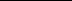 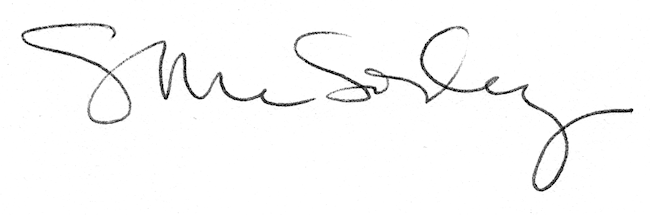 